باسمه تعالیمحور : بهترین شیوه های دعوت به نماز در نسل نووفناوری نوین در آموزش نمازعنوان ایده :سامانه ی هوشمند ناظر نماز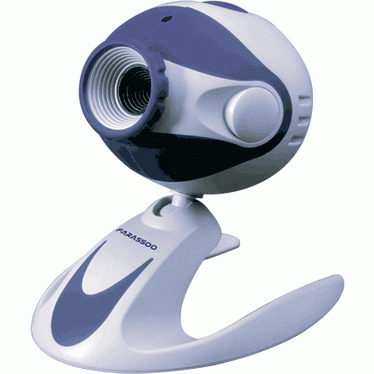 جهت شرکت در فراخوان ایده های بیست و چهارمین اجلاس سراسری نمازایده پردازان :رقیه ممشلو و ابوالقاسم شیخیشهرستان مینودشتاستان گلستان            با توجه به علاقمندی کودکان و نوجوانان به استفاده ی از وسایل و امکانات نوین ، پیشنهاد طراحی سامانه ی هوشمند رایانه ای از طریق وب کم جهت ثبت امتیاز به کودکان و نوجوانان نمازخوان ، به شیوه زیر ارائه می شود:1 – ایجاد یک شبکه ی رایانه ای هوشمند کشوری « سامانه ی هوشمند ناظر نماز»* « سامانه ی هوشمند ناظر نماز »  نامی موقتی بوده و در صورت تایید ایده ، قابل تغییر است .2 – ثبت نام داوطلبان دختر و پسری که به سن تکلیف رسیده و یا در سن تکلیف هستند.3 – گروه بندی ثبت نام شدگان در گروه های دختران و پسران.4 – حداقل سن برای عضویت  ، سن تکلیف و حداکثر سن ، 18 سال « بستگی به نظر کارشناسان برنامه دارد » 5 – اعضا ، پس از ثبت نام و فعال کردن وب کم رایانه ی خانگی ، در مقابل دوربین این سامانه ی هوشمند و رو به قبله نمازهای 5 گانه ی خود را در موعد آن و یا قضای آن را  می خوانند.6 – سامانه ی هوشمند به هر عضو که نماز خود را در موقع مقرر بخواند امتیاز می دهد .7 – قبلا در برنامه ی این سامانه ی هوشمند ، زمانه های اجرای نمازهای با دقت و حوصله را داده ایم :الف : زمان نماز صبح با حوصله و لذت بخش : حداقل 4 دقیقهب : نماز ظهر با حوصله و لذت بخش :حداقل 8 دقیقهج : نماز عصر با حوصله و لذت بخش :حداقل 8 دقیقهد : نماز مغرب با حوصله و لذت بخش :حداقل 6 دقیقهه : نماز عشاء با حوصله و لذت بخش :حداقل 8 دقیقه8 – شیوه ی امتیاز دهی به هر یک از نمازهای 5 گانه به شرح زیر است : *-  نماز صبح : « به موقع  4 امتیاز کامل . با حوصله و دور از عجله 4 امتیاز کامل  »* - نماز ظهر : « به موقع  8 امتیاز کامل . با حوصله و دور از عجله 8 امتیاز کامل »* - نماز عصر : « به موقع  8 امتیاز کامل . با حوصله و دور از عجله 8 امتیاز کامل »* - نماز مغرب : « به موقع  6 امتیاز کامل . با حوصله و دور از عجله 6 امتیاز کامل »* - نماز عشاء : « به موقع  8 امتیاز کامل . با حوصله و دور از عجله 8 امتیاز کامل » # : منظور از به موقع ، خواندن نماز در وقت و محدوه ی افق شرعی مناطق مختلف ایران است که در سیستم به نام آن منطقه طراحی شده است .      بدیهی است که خواندن نماز در حالت قضا ، کسر امتیاز به شرح زیر را دارد : الف : نماز صبح = کسر 1 امتیازب : نماز ظهر = کسر 1 امتیازج : نماز عصر = کسر 1 امتیازد : نماز مغرب = کسر1 امتیازه : نماز عشاء = کسر 1 امتیاز# : برنامه هوشمند سامانه ، حداقل زمان برای خواندن یک نماز با حوصله و دور از عجله را در اختیاردارد . به این ترتیب اگر داوطلبی در کمتر از زمان های داده شده نمازهای واجب خود را بخواند کسر امتیاز ها « بر اساس معیاری از 4 و 6 و 8 » خواهد بود .     یعنی خواندن نماز صبح به جای 240 ثانیه در 200 ثانیه انجام شده است . پس :امتیاز این نماز : 33/3 امتیاز خواهد بود .# : ملاک سنجش این زمـــــان ، از تکبیرالاحرام که با حــرکت دو دست به سوی سر و منــــطقه اطراف گوش انجام می پذیرد می باشد.  « سامانه ی هوشمند قادر به تشخیص تمامی حرکات رایج یک نماز است .این حرکات قبلا با نصب سنسورهای ثبت حرکت بدن ، در سامانه ی مرکزی ثبت شده است .»# ملاک  شروع و پایان نماز ، حرکت بدنی دستها در تکبیرالاحرام ِابتدای نماز و حرکت بدنی دستها در 3 تکبیر انتهای نماز است . « البته نوع شروع و پایان را کارشناسان سامانه می توانند تعیین نمایند . »  یادآوری : عزیزان معلول در حین ثبت نام می توانند با ثبت معلولیت ، از شیوه ی ثبت خاص این افراد استفاده نمایند که سامانه قادر به تشخیص آن است .9 – این سامانه برای تمامی مذاهب اسلامی اهل نماز طراحی شده و به نمازهای واجب آنان امتیاز می دهد. انتخاب برترین ها به دور از نوع مذهب آنان خواهد بود . 10 - مدیران این سامانه ی هوشمند می توانند در پایان « هفته – ماه – فصل و یا سال » از سنین مختلف ، افراد برتر را انتخاب کرده و جوایزی را اهدا نمایند.انتخاب برترین های دختر و پسر ، جداگانه خواهد بود .11 – کارشناسان این سامانه می توانند به روش های زیر با داوطلبان ارتباط داشته باشند :الف : پس از تشخیص پایان نماز توسط سامانه ی هوشمند  ، صدا و چهره ی ضبط شده ی کارشناس برنامه ، به نماز خوان جملاتی مانند : قبول باشه و ..... می گوید.ب : فرد داوطلب می تواند در هر لحظه از شبانه روز ، سوالات مربوط به حوزه ی نماز را طرح کرده و کارشناسان برنامه پس از مطالعه به او  « پاسخ زنده و وب کمی » داده  و یا « پاسخ ضبط شده » ارسال نمایند .ج : انتخاب کارشناسان مرد و یا زن برای مخاطب ، بستگی به دیدگاه مدیران سامانه دارد .د : گفتگوی رو در رو ، بایستی با ثبت نام و در نوبت انجام شود .12 – شبکه هوشمند باید توانایی ارتباط تصویری همزمان با هزاران نفر را داشته باشد.13 – این سامانه به مناسبتهای مختلف ملی و مذهبی می تواند مسابقاتی را در بین اعضا انجام دهد .14 – از اسپانسر و حامیان مالی می توان بهره برد .15 – ثبت نام اولیه داوطلبان کودک و نوجوان فقط با نظر موافق اولیای او و از طریق ارتباط وب کم امکانپذیر است .16 – اتاقی که نماز در آن انجام می گیرد باید فاقد عکسهای خانوادگی بوده و نورپردازی مناسب را داشته باشد .17 – هر عضو این شبکه اگر عضو دیگری را به گروه بیفزاید امتیاز می گیرد .18 – ارتباط اعضا با هم برای گفتگو فقط با مجوز اولیای نوجوان و با حضور و نظارت کارشناس زنده ی برنامه و تحت اختیار او در زمکان کوتاه در این شبکه میسر است .19 – معرفی کتابهای معتبر از دیگر فعالیت های این شبکه است . 20 – ارائه بازی های ایرانی رایگان  و یا ارزان قیمت از دیگر برنامه های این سامانه خواهد بود .21 –هر یک از اعضاء نوجوان یک خانواده می توانندثبت نام نموده و به نام خود امتیاز بگیرند .22 – به نمازهای جماعت خانوادگی در مقابل دوربین امتیاز جماعت به تک تک اعضای ثبت نام شده داده می شود. « این امتیار ، بیشتر از امتیاز نماز فرادا است . »23 – اگر این سیستم برای نماز های ظهر و عصرگاهی مدارس نصب شود فقط امتیاز نماز جماعت به نام آن مدرسه ثبت می شود . 24 – انتخاب مدرسه برتر از میان مدارس شرکت کننده خواهد بود .25 – به مدارس برتر تجهیزاتی اهدا خواهد شد .26 – سامانه ی هوشمند ، قبلا حرکات اجرایی هر نماز را از روبرو ، مورّب و پهلو «طراحی نوری و سنسوری » کرده و قادر به شناخت حرکت فردی و جمعی افراد است .27 – دوربین وب کم در اتاقی نصب می شود که رفت و آمد و صدای سایر اعضای خانواده مزاحمت ایجاد نمی کند .28 - پوشش پسران و دختران باید متعارف یک فرد نماز خوان باشد. 29 – مرکز هوشمند ، امین افراد عضو بوده و هرگز فیلمی از نماز خواندن آنان را در صفحه ی سراسری سامانه قرار نمی دهد مگر : با اجازه ی همزمان عضو و اولیای او.30 – این سامانه ، شیوه ی نماز خواندن درست را  هم به اعضا آموزش می دهد .# با توجه به اینکه خاصیت هر پیشنهادی مانند  « طراحی این سامانه » ناپختگی آن می تواند باشد در صورت تایید این پیشنهاد ، می تون این سامانه را به تکامل رساند . در پایان ، اگر پیشنهاد اینجانبان مورد موافقت قرار گرفت امید است در طراحی این سامانه نیز از نظر ما نیز استفاده شود .با تشکر از شما بزرگوارانرقیه ممشلو  « مدیر دبیرستان سمیه شهرستان مینودشت »ابوالقاسم شیخی : کارشناس ارشد گرافیک و ارتباط تصویری « هنر آموز هنرستان و مدرس دانشگاه های استان گلستان »تلفن : 0911177094601745220305